Cycle Long 2024  	  Bulletin d’inscription A retourner à : 	ASSOCIATION DIOCÉSAINE – SEDIFOP (Service Diocésain de Formation Permanente)36 rue de Paris - BP 10055 - 97461 St Denis Cedex	Tél. : 0 262 90 78 24 ; GSM : 0692 10 71 35Par mail : secretariat@sedifop.comMme                   Mlle                     Mr  Etudiant(e)                  Religieux(se) Gsm : 0 69…  		Email : 	Profession :………………………………. J’autorise le Sedifop à utiliser mes données personnelles dans le cadre des formations mises en place.                Signature  :Serez-vous en :                  1ère Année                    2ième Année  Précisez le groupe que vous aimeriez rejoindre :	- Pour les Secteurs Est et Nord :            St Benoît      Bagatelle      St Denis Samedi      St Denis Dimanche   		- Pour le Secteur Sud :            Etang Salé les Hauts Samedi                Etang Salé les Hauts Dimanche    Nous verrons ensuite avec vous ce que nous pourrons faire,                                                                                      en fonction des places disponibles…Les dates du Cycle Long 2024Le thème d’année : Le Mystère du ChristRenseignements en ligne : sedifop.comNos intervenants : Mgr Gilbert AUBRY, Père Christian CHASSAGNE, Père Firmin LASWAI, Père Jean François LACO, Mr Claude WON FAH HIN, Diacre Jacques FOURNIERSession de démarragede 8h 00 à 17h 00, au Collège St Michel, 28 rue Mgr de Beaumont à St Denis:Dimanche 28 Janvier1 journée commune Est/Nord/Sudde 8h 00 à 17h 00, au Collège St Michel, 28 rue Mgr de Beaumont à St Denis:Dimanche 7 Juillet EST Bilan d’année pour tous les groupes :de 8h 00 à 17h 00, au Collège St Michel, 28 rue Mgr de Beaumont à St Denis:Dimanche 1 décembre  Participation financière : Pour une journée de formation, un samedi ou un dimanche : 29 €/personne ; 45 €/couple ; 10,00 €/étudiant(e) ; gratuit/religieux(se).	Ce prix comprend le petit-déjeuner, le repas, les pauses, les frais de location de salle, les photocopies, les frais de déplacements des intervenants.	Ces questions matérielles, nécessaires, ne doivent cependant pas constituer un obstacle. Si tel est le cas, n’hésitez pas à nous en parler… Nous avons tous traversé des moments difficiles…_______________________________________________________________________________________________________________________________________Le Cycle Long n’a d’autre but que celui-ci : que  nous puissions, par notre foi et dans la foi, connaître toujours mieux « Qui » est Dieu, sa  Tendresse, son         extraordinaire Bienveillance, sa Miséricorde sans limite pour nous pécheurs. C’est Lui qui rend possible, par son Pardon continuellement offert, l’accomplissement de  son projet à notre égard : que nous vivions de  sa Vie en ayant part, selon notre condition de  créatures, à la Plénitude de son Esprit… Alors, nous serons « là » où Lui Il  Est, insérés dans ce Mystère de Communion que le Père, le Fils et l’Esprit Saint vivent de toute éternité… Et en étant ensuite tout simplement attentifs à  ce qu’il nous est, chaque jour, donné de vivre, en comptant sur l’action et le secours de l’Esprit Saint, nous pourrons rendre témoignage au Christ et  contribuer, d’une manière ou d’une autre, à la mission de l’Eglise. « Comme le Père m’a envoyé, moi aussi, je vous envoie… Allez dans le monde entier, proclamez la Bonne Nouvelle à toute la création » car « Dieu veut que  tous les hommes soient sauvés » [Jn 20, 21 ; Mc 16, 15 ; 1Tm 2, 4].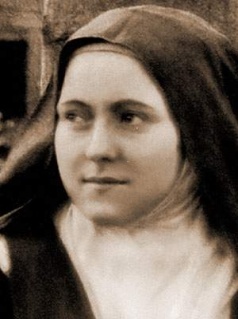 NOM : 	Prénom : 	…………………………………………………….Adresse : ……………………………………………………………………………………………………………..   …………………………………………………………………………………………………………….Adresse : ……………………………………………………………………………………………………………..   …………………………………………………………………………………………………………….   D/ 0 262	B/0 262	Paroisse  Engagement, mouvement (ou autre…)  Bagatelle 		« Salle Paroissiale »De 8 h 00 à 17 h 00				Rue du Père Fayet5 samedis sur la Bible3 Février - 2 Mars – 13 Avril4 Mai – 1 Juin 4 samedis de théologie24 Août – 12 Octobre26 Octobre – 9 NovembreSt Benoit			« Salle Paroissiale »De 8 h 00 à 17 h 00				16 rue de l’Eglise5 dimanches sur la Bible4 Février – 3 Mars – 14 Avril5 Mai – 2 Juin4 dimanches de théologie25 Août - 13 Octobre27 Octobre - 10 NovembreNORD	            Maison Diocésaine – St Denisde 8 h 00 à 17 h 00                                              36 Rue de Paris St Denis Samedi St Denis DimancheSUD	« Salle du Pèlerin » Paroisse St Dominique, Etang Salé les Hauts de 8 h 00 à 17 h 00                                             rue Pied des Roches Etang Salé Samedi Etang Salé Dimanche